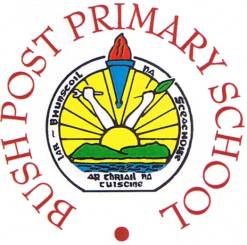 House Keeping Rules 								Room 141. Always respect and show manners to your teacher and fellow students.2. Students should always be on time for class.3. If you have a question put your hand up.4. Students are responsible for the distribution of folders in the cupboard.5. All equipment must be brought to class each day and replacements found if lost or damaged.6. Any work carried out in class or indeed at home should display your best efforts if not you will be expected to repeat it until it meets classroom standards.7. If work is not carried out due to unforeseen reasons a note must be signed by a parent in your journal stating the reasons and when it will be carried out. (School Outings not acceptable)8. Students are responsible for their own work so it is vital you store your work in such a way that no harm can come to it.9. All students should stand whilst another member of staff enters the classroom.10. It is your responsibility to leave the classroom tidy and remove any rubbish in the bins providedIf you are unsure of anything just ASK!!!Technology Dept.